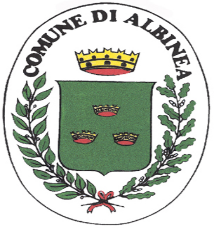 Comune di Albinea (RE)Al Comune di ALBINEA (RE)Settore Finanziario- TributiCONTRIBUTO SULLE UTENZE DOMESTICHE A SUPPORTODEGLI AUMENTI TARIFFARI ANNO 2022ENERGIA ELETTRICA E RISCALDAMENTOPresentazione domande dal 1 al 30 dicembre 2022 IL SOTTOSCRITTO RICHIEDENTE – (compilare gli spazi con i dati anagrafici)Residente nel comune di ALBINEA (RE) Cap. 42020 CHIEDEdi accedere al contributo a supporto del costo sostenuto nell’anno 2022 per le utenze/servizi attivi presso la propria abitazione di residenzaDICHIARA• Di aver preso visione delle condizioni previste nel BANDO PER L'ASSEGNAZIONE DI CONTRIBUTI SULLA SPESA SOSTENUTA PER LE UTENZE DOMESTICHE DI ENERGIA ELETTRICA E RISCALDAMENTO A SUPPORTO DEGLI AUMENTI TARIFFARI, approvato con Deliberazione di Giunta Municipale n. 155 del 29 novembre 2022;• che le informazioni riportate nella presente istanza, comprensive degli allegati, corrispondono al vero e sono accertabili ai sensi dell’art. 43 del DPR 28 dicembre 2000, n. 445 ovvero documentabili su richiesta delle amministrazioni competenti;• di essere consapevole della decadenza dai benefici e delle sanzioni penali previste in caso di dichiarazione non veritiera, di formazione e di uso di atti falsi ai sensi degli artt. 75 e 76 del DPR 28 dicembre 2000, n. 445.IMPORTO ISEE ORDINARIO O CORRENTE IN CORSO DI VALIDITA' (i dati dichiarati verranno verificati con quelli presenti nella banca dati INPS)Il limite del valore ISEE oltre il quale non può essere riconosciuta alcun contributo è di euro 30.000,00il dato relativo alla fornitura/servizio per il quale si chiede il contributo sulla spesa sostenuta nell’anno 2022 è il seguente:(ATTENZIONE: l'intestatario dell'utenza deve essere uno dei componenti del nucleo familiare ai fini ISEE e la residenza anagrafica dell'intestatario del contratto deve coincidere con l'indirizzo di fornitura del medesimo contratto)ENERGIA ELETTRICAINTESTATARIO UTENZARISCALDAMENTOINTESTATARIO UTENZAIL VERSAMENTO DEL CONTRIBUTO DEVE AVVENIRE:Con accredito sul codice IBAN intestato al richiedente:    NOTA BENE: non può essere indicato l'IBAN del libretto postale.TRATTAMENTO DEI DATI PERSONALITitolare del trattamento e dati di contatto: Comune di Albinea (RE) con sede in Piazza E. Cavicchioni, 8, Albinea (RE);il DPO (Responsabile per la protezione dei dati personali) è l’Ing. Giuseppe BOTTASINI.- E-mail: g.bottasini@sistemasusio.it- PEC : info@pecsistemasusio.itI dati personali raccolti sono trattati da personale designato ed autorizzato del Comune, che agisce sulla base di specifiche istruzioni fornite in ordine a finalità e modalità e sicurezza del trattamento stesso. Alle informazioni potrebbero accedere Amministratori e consiglieri comunali per le finalità inerenti il mandato ai sensi del Testo Unico Enti Locali (d. lgs. 267/2000), nonché altri soggetti eventualmente legittimati in relazione alla normativa sull'accesso ai documenti amministrativi (L. 241/1990 – D.Lgs. 33/2013).Periodo conservazione dei dati: nel rispetto dei principi di liceità, limitazione delle finalità e minimizzazione dei dati, ai sensi dell'art. 5 GDPR 679/2016, il Titolare ed il Responsabile conserveranno e tratteranno i dati personali forniti fino al termine del servizio e per un periodo ulteriore strettamente finalizzato all'espletamento delle procedure di conservazione, archiviazione e scarto d'archivio secondo la regolamentazione in materia di archivi degli enti Locali.Diritti dell'interessato: (artt. 15 e segg. del Regolamento) l'interessato può in ogni momento esercitare, ai sensi degli articoli dal 15 al 22 del suddetto Regolamento, il diritto di:a) chiedere la conferma dell'esistenza o meno di propri dati personali e l'accesso agli stessi;b) ottenere le indicazioni circa le finalità del trattamento, le categorie dei dati personali, i destinatari o le categorie di destinatari a cui i dati personali sono stati o saranno comunicati e, quando possibile, il periodo di conservazione;c) ottenere la rettifica e la cancellazione dei dati;d)ottenere la limitazione del trattamento;e) opporsi al trattamento in qualsiasi momento;f) proporre reclamo all'Autorità Garante per la Protezione dei Dati Personali.L'interessato potrà in qualsiasi momento esercitare i diritti inviando una comunicazione A.R. a: Comune di Albinea (RE) Piazza E. Cavicchioni, 8, 42020 Albinea (RE), oppure tramite PEC a: albinea@cert.provincia.re.it.DOCUMENTI DA ALLEGARE ALLA DOMANDA (OBBLIGATORIO)FOTOCOPIA DEL DOCUMENTO DI IDENTITA' DEL SOTTOSCRITTORE IN CORSO DI VALIDITA’; COPIA DEL PERMESSO DI SOGGIORNO DEL RICHIEDENTE IN CORSO DI VALIDITA’(per cittadini extra UE);COPIA DELL’ISEE (ordinario o corrente) IN CORSO DI VALIDITA’ (Anno 2022);COPIA DELL’ULTIMA FATTURA PERVENUTA DI ENERGIA ELETTRICA E/O GAS RELATIVA ALL’ABITAZIONE DI RESIDENZA INTESTATA AL RICHIEDENTE OD AL CONDOMINIO (IN QUEST’ULTIMO CASO OCCORRE ALLEGARE ANCHE ATTESTAZIONE DELL’AMMINISTRATORE RELATIVA ALLA QUOTA ADDEBITATA) ATTESTANTE LA REGOLARITA’ DEI PAGAMENTI.Le domande dovranno obbligatoriamente pervenire al Comune entro il 30 dicembre 2022 alle ore 13.00in uno dei seguenti modi:• tramite mail a: protocollo@comune.albinea.re.it• tramite PEC all'indirizzo: albinea@cert.provincia.re.it• tramite consegna a mano presso l'ufficio relazioni con il pubblico del Comune di Albinea (RE) Piazza E. Cavicchioni, 8 - nei giorni dal lunedì al sabato dalle ore 8 alle ore 13, previo appuntamento da fissare telefonando al numero 0522/590224; La domanda e i relativi allegati devono avere unicamente un formato PDF, senza utilizzare link esterni o programmi che ne impediscano la visualizzazione, e devono essere trasmesse con un unico invio. Non sono consentite integrazioni. Le domande incomplete, mancanti degli allegati, non leggibili o non firmate in modo autografo non saranno esaminate e quindi non procedibili.                                                                                                                                                 (Firma per esteso del sottoscrittore)(la firma deve essere autografa, eseguita manualmente, tranne che nel caso di firma digitale)CognomeNomeVia/Piazza e n.Codice FiscaleTelefono/CellulareIndirizzo e-mailCOMPOSIZIONE DEL NUCLEO FAMILIARE: numero totale componentiVALORE ISEE              €Cognome e nomeCodice FiscaleGESTORE ENERGIA ELETTRICAIMPORTO PAGATO ULTIMA BOLLETTA PERVENUTA           €Cognome e nomeCodice FiscaleGESTORE RISCALDAMENTOIMPORTO PAGATO ULTIMA BOLLETTA PERVENUTA           €Luogo e data di compilazione